          БАШКОРТОСТАН  РЕСПУБЛИКАҺы                                      РеспУБЛИка БАШКОРТОСТАН    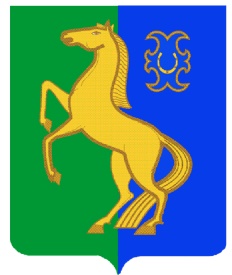                   ЙƏРМƏКƏЙ РАЙОНЫ                                                            Администрация  сельского                                                                               МУНИЦИПАЛЬ РАЙОНЫНЫҢ  РəтамаҠ                                  Поселения  Рятамакский  сельсовет                             ауыл  советы ауыл                                                          муниципального  района                                 билəмəҺе  хакимиəте                                                           Ермекеевский  район         452181, Рəтамаҡ а.,  Коммунистиҡ.ур.28                                          452181,с. Рятамак, ул. Коммунистическая,28                 т. (34741) 2-66-37                                                                                                     т.(34741)2-66-37                КАРАР                                               № 6                                        ПОСТАНОВЛЕНИЕ         «05» март 2022  й.                                                                               «05» марта 2022 г.О внесении изменений в Административный регламент предоставления муниципальной услуги «Предоставление в установленном порядке жилых помещений муниципального жилищного фонда по договорам социального найма» в сельском поселении Рятамакский сельсовет»          На основании  протеста прокуратуры Ермекеевского района Республики Башкортостан № 3-1-2022 от 28.02.2022г., в целях приведения нормативно-правового акта в соответствие с требованиями действующего законодательства,ПОСТАНОВЛЯЮ:          1. Внести изменения в Административный регламент предоставления муниципальной услуги ««Предоставление в установленном порядке жилых помещений муниципального жилищного фонда по договорам социального найма» в сельском поселении Рятамакский сельсовет», утвержденный  постановлением  администрации сельского поселения Рятамакский сельсовет  № 6 от 07.02.2020 г. (далее –Регламент):        - исключить ч.4 «копия трудовой книжки (в случае, если гражданин является безработным)» п.п. «б» п.2.9.5 Регламента.         2. Постановление обнародовать на информационном стенде в здании администрации и на  официальном сайте сельского поселения Рятамакский сельсовет муниципального района Ермекеевский район Республики Башкортостан.                 3. Контроль за выполнением данного постановления  оставляю за собой.            Глава сельского поселения                                     Рятамакский сельсовет                                    Л.Р.Салимов